NUISANCE LOG SHEETNUISANCE LOG SHEET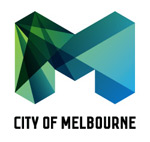 This log sheet is designed to capture details of ongoing nuisance complaints (noise, odour, etc.) Log sheets play an important role in establishing whether a nuisance is occurring and should be completed for a period of two weeks. If the case is settled in court, these log sheets may be used as evidence.EXAMPLEThis log sheet is designed to capture details of ongoing nuisance complaints (noise, odour, etc.) Log sheets play an important role in establishing whether a nuisance is occurring and should be completed for a period of two weeks. If the case is settled in court, these log sheets may be used as evidence.EXAMPLEThis log sheet is designed to capture details of ongoing nuisance complaints (noise, odour, etc.) Log sheets play an important role in establishing whether a nuisance is occurring and should be completed for a period of two weeks. If the case is settled in court, these log sheets may be used as evidence.EXAMPLEThis log sheet is designed to capture details of ongoing nuisance complaints (noise, odour, etc.) Log sheets play an important role in establishing whether a nuisance is occurring and should be completed for a period of two weeks. If the case is settled in court, these log sheets may be used as evidence.EXAMPLEName:Mr John SmithMr John SmithMr John SmithAddress:MELBOURNE  VIC  3000MELBOURNE  VIC  3000MELBOURNE  VIC  3000Phone:9658 96589658 96589658 9658Email:john.smith@yahoo.com.aujohn.smith@yahoo.com.aujohn.smith@yahoo.com.auNuisance DetailsNuisance DetailsSource of nuisance:Air Conditioner Unit at street levelType of nuisance:High humming noise and ‘clanking’ soundAddress of nuisance:Commercial building at rear of DateTimeTimeIntensityIntensityIntensityDurationRemarksDateStartFinishHighLow DurationRemarks4hrsNoise woke me up – even with earplugs in my ears4hrs4hrsI was unable to open my windows because of the noise4hrsI couldn’t get to sleep when I wanted to4hrs4hrs4hrsHad to turn my TV up very loud to hear it over the loud humming noise4hrs---I was not at home------4hrsHow is this nuisance affecting you?How is this nuisance affecting you?How is this nuisance affecting you?How is this nuisance affecting you?How is this nuisance affecting you?How is this nuisance affecting you?How is this nuisance affecting you?How is this nuisance affecting you?How is this nuisance affecting you?I am constantly tired and I am becoming increasingly forgetful and irritable.I am constantly tired and I am becoming increasingly forgetful and irritable.I am constantly tired and I am becoming increasingly forgetful and irritable.I am constantly tired and I am becoming increasingly forgetful and irritable.I am constantly tired and I am becoming increasingly forgetful and irritable.I am constantly tired and I am becoming increasingly forgetful and irritable.I am constantly tired and I am becoming increasingly forgetful and irritable.I am constantly tired and I am becoming increasingly forgetful and irritable.I am constantly tired and I am becoming increasingly forgetful and irritable.Customer SignatureNUISANCE LOG SHEETName:Address:Phone:Email:Nuisance DetailsNuisance DetailsSource of nuisance:Type of nuisance:Address of nuisance:DateTimeTimeIntensityIntensityIntensityIntensityIntensityIntensityIntensityDurationRemarksDateStartFinishHighHighLowLowDurationRemarksNuisance Details (cont…)Nuisance Details (cont…)Nuisance Details (cont…)Nuisance Details (cont…)Nuisance Details (cont…)Nuisance Details (cont…)Nuisance Details (cont…)Nuisance Details (cont…)Nuisance Details (cont…)Nuisance Details (cont…)Nuisance Details (cont…)Nuisance Details (cont…)DateTimeTimeIntensityIntensityIntensityIntensityIntensityIntensityIntensityDurationRemarksDateStartFinishHighHighLowLowDurationRemarksNuisance Details (cont…)Nuisance Details (cont…)Nuisance Details (cont…)Nuisance Details (cont…)Nuisance Details (cont…)Nuisance Details (cont…)Nuisance Details (cont…)Nuisance Details (cont…)Nuisance Details (cont…)Nuisance Details (cont…)Nuisance Details (cont…)Nuisance Details (cont…)Nuisance Details (cont…)Nuisance Details (cont…)Nuisance Details (cont…)DateTimeTimeTimeIntensityIntensityIntensityIntensityIntensityIntensityIntensityDurationDurationRemarksRemarksDateStartFinishFinishHighHighLowLowDurationDurationRemarksRemarksHow is this nuisance affecting you?How is this nuisance affecting you?How is this nuisance affecting you?How is this nuisance affecting you?How is this nuisance affecting you?How is this nuisance affecting you?How is this nuisance affecting you?How is this nuisance affecting you?How is this nuisance affecting you?How is this nuisance affecting you?How is this nuisance affecting you?How is this nuisance affecting you?How is this nuisance affecting you?How is this nuisance affecting you?How is this nuisance affecting you?Customer SignatureCustomer SignatureCustomer SignatureDate:Date: